中铁大桥科学研究院有限公司桥梁结构健康与安全国家重点实验室中铁桥研科技有限公司联合招聘简章学术交流&校招宣讲相关安排学术交流时间：2021年10月13日(周三)14:30-16:15学术交流地点: 思源西楼 SX503学术交流内容：1、桥梁智能建造探索与实践，主讲人：王波2、大跨度桥梁结构减振控制，主讲人：钟继卫3、大型桥梁基础工程研究，主讲人：马远刚学术交流人员简介：钟继卫   中铁大桥科学研究院有限公司总经理、党委副书记；中铁桥研科技有限公司总经理、法定代表人；桥梁结构健康与安全国家重点实验室执行副主任、学术带头人；正高级工程师马远刚   中铁大桥科学研究院有限公司副总经理；正高级工程师王波       中铁大桥科学研究院有限公司副总经理；中铁桥研科技有限公司副总经理；桥梁结构健康与安全国家重点实验室学术带头人、学术秘书；正高级工程师二、企业简介中铁大桥科学研究院有限公司（简称桥科院）系中国大桥局集团有限公司旗下全资子公司，公司成立于 1959年，拥有16项国家科技奖项、100余项专利技术和40余项软件著作权，现主要提供桥隧施工监测、材料与钢结构试验检测、健康监测与智慧管养等服务。受中铁大桥局集团有限公司委托，桥科院代为运营管理桥梁结构健康与安全国家重点实验室、中铁桥研科技有限公司、武汉桥梁建筑工程监理有限公司。公司业务范围桥梁施工监控；桥梁检测与评估；基础检测与监测；	隧道安全监测与检测评估；健康监测与智慧管养；材料试验与钢结构检测。桥梁结构健康与安全国家重点实验室是经科技部批准建设，依托建桥国家队——中铁大桥局集团有限公司建设的国家级桥梁研究平台。实验室直接面向国家重大工程，面对现场实际需求和行业痛点难点，为桥梁建造全行业提供科学技术支持。实验室面向桥梁结构健康与安全重大需求，依托国家重大桥梁工程，产学研用相结合，开展设计、施工、管养全生命周期的前沿技术、共性技术关键技术研究和装备研发，培养桥梁领域创新型人才。主要研究方向有：(1)桥梁结构全寿命周期设计关键技术与工程创新；(2)桥梁安全施工与智能建造关键技术；(3)桥梁健康检测评估及智慧管养；(4)桥梁结构性能提升与振动控制技术。中铁桥研科技有限公司（简称桥研科技）是中铁大桥局集团全资子公司，致力于科研成果的产业推广及应用，为桥梁全寿命周期健康与安全提供新材料、新产品、新设备、特种施工和维修养护服务。公司业务范围(1)抑振减震产品；(2)新基建与智能建造技术；(3)桥隧检测智能装备；(4)桥隧新材料；(5)结构功能恢复与提升。三、2022年度招聘需求硕士及以上毕业生：土木工程（道路桥梁方向、岩土方向）、道路桥梁与渡河工程、桥梁与隧道工程、工程力学、材料科学与工程（涂装化学工程与工艺、固废处理方向）、无机非金属材料、高分子材料与工程（减水剂研发方向）、计算机、机械工程等专业四、应聘人员要求2022届全日制硕士、博士应届毕业生，道德品质优良，身心健康，中共党员及学生干部优先五、招聘联系方式通讯地址：武汉市建设大道103号  邮政编码：430034联系电话：王女士 027-83556263              付先生 027-83556236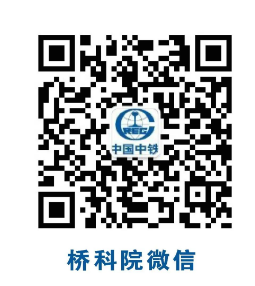 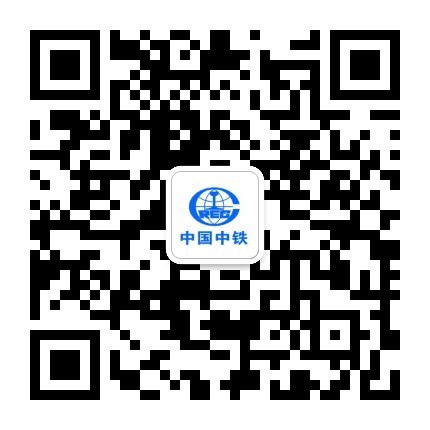 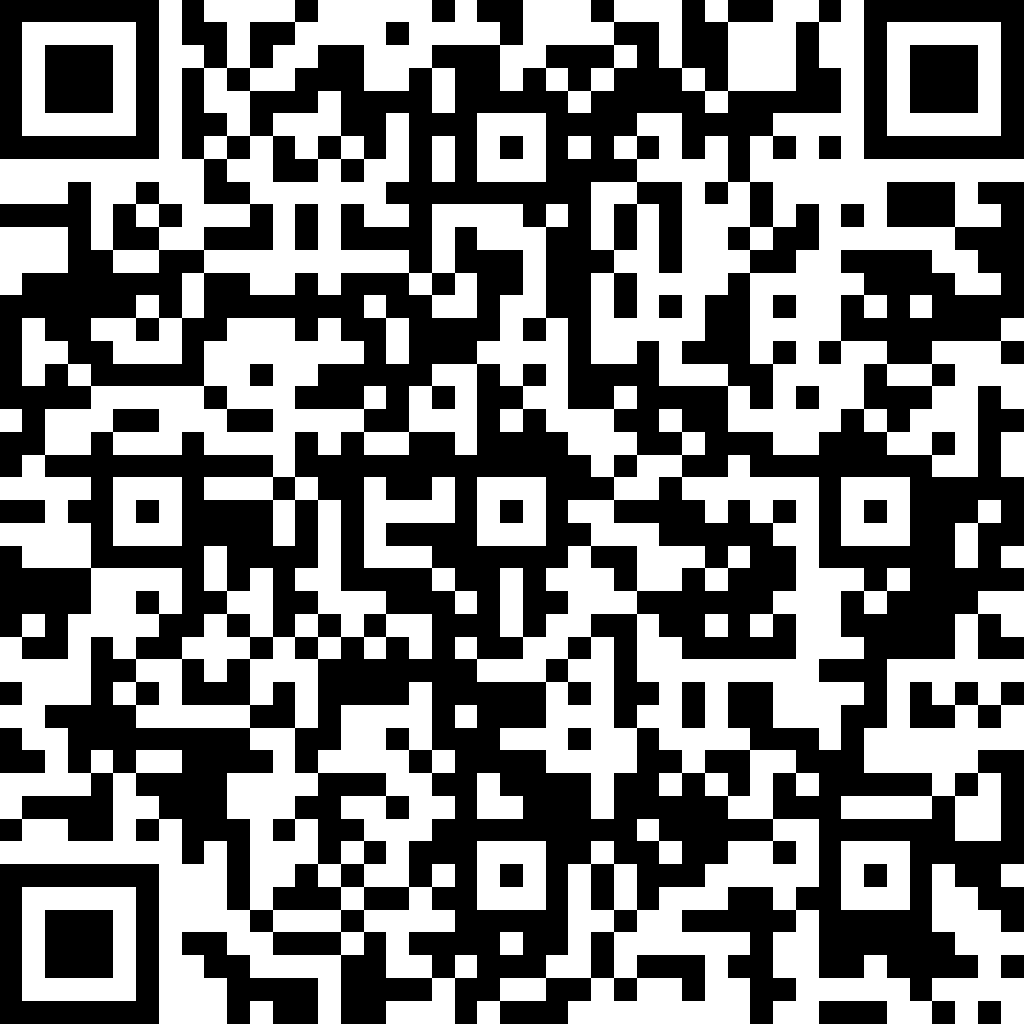 桥科院官微                 国重实验室官微             网申二维码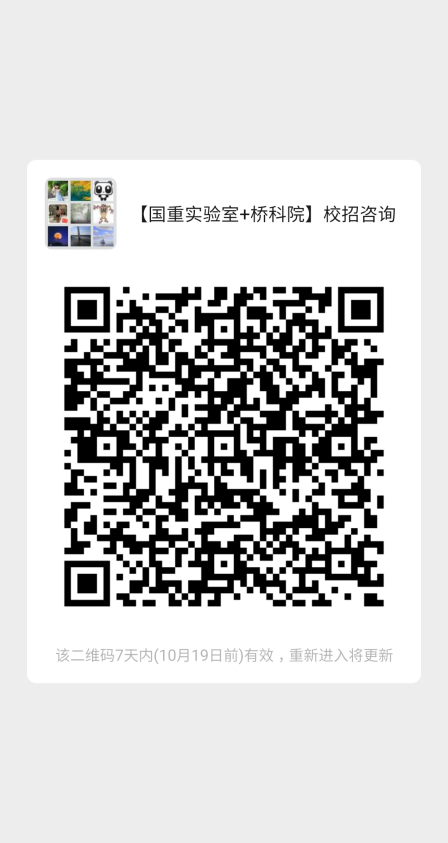 北交大校招咨询微信群